Publicado en  el 05/12/2016 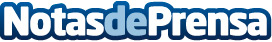 El plan de desarrollo rural invertirá 348 millones de euros en Murcia hasta el año 2020El programa europeo prevé la modernización de 500 explotaciones agrícolas, la instauración de 550 empresas de jóvenes agricultores y la creación de 225 puestos de trabajo a través de LeaderDatos de contacto:Nota de prensa publicada en: https://www.notasdeprensa.es/el-plan-de-desarrollo-rural-invertira-348 Categorias: Finanzas Murcia Industria Alimentaria Actualidad Empresarial http://www.notasdeprensa.es